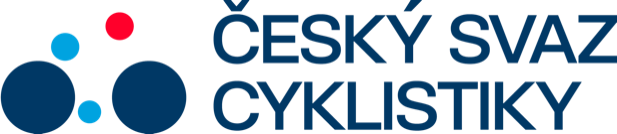 Praha, 12.7.2023Tisková zpráva Českého svazu cyklistikyNa dráhovém ME juniorů a U23 první česká medaile, juniorky ve sprintu stříbrnéNa evropském dráhové šampionátu juniorů a kategorií U23 v portugalské Anadii vybojovala česká výprava první medaili. Zasloužilo se o ni kvarteto Anna Jaborníková, Veronika Jaborníková, Natálie Mikšaníková a Sára Peterková v týmovém sprintu žen kategorie U23. Jen těsně unikla medaile junioru Adamu Bittmanovi, ve vylučovacím závodu skončil čtvrtý.  V kvalifikaci jel český celek ve složení A. Jaborníková, Peterková a Mikšaníková, ale od druhé jízdy nahradili trenéři Peterkovou V. Jaborníkovou a proti Ukrajině zajel český celek druhý nejrychlejší čas což jej posunulo do boje o zlato. V něm se Češky střetly s Británií, ale na tu již nestačily. "Ve finále jsme zkusili těžší převody, ale na silné Angličanky to nestačilo. Přesto je to velký úspěch a jistě příslib do dalších závodů," řekl trenér Lubomír Vojta.V dobrém světle se představila ve scratchi žen U23 Kristýna Burlová, která vybojovala šesté místo. "Kristýna jela velmi aktivně, ale spurt nezačínala z ideální pozice, přesto se prokousala hodně dopředu. Juniorka Veronika Jadrná na první velké akci ukázala, že je dobře připravená, ale nezkušenost ji ve vylučovacím závodu srazila až na dvanácté místo," řekl trenér Lukáš Thun. Na rychlé dráze byl vidět i jeden nový světový rekord. Postaralo se o to italské kvarteto juniorů ve stíhacím závodě, když Renato Favero, Matteo Fiorin, Luca Giaimi a Juan David Sierra zajeli fantastický čas 3:53,980 a o téměř pět vteřin překonali dosavadní maximum Německa z roku 2019.Výsledky:Junioři:1 km s pevným startem:1. Stella (It.) 1:02,449, 2. Huysmans (Belg.) 1:02,461, 3. Vogt (Něm.) 1:02,934.Stíhací závod družstev:Finále: Itálie (Favero, Fiorin, Giaimi, Sierra) 3:53,980 - Britálie 4:00,540, 3. Dánsko 4:00,656.Vylučovací závod:1. Stella, 2. Erzen (Slovin.), 3. Westbroek (Niz.), 4. Bittman (ČR).Juniorky:Stíhací závod družstev:Finále: Itálie (Siriová, Tonialliová, Milesiová, Venturelliová) 4:26,834 - Francie 4_27,136, 3. Británie 4:27,467.Vylučovací závod:1. Hestersová (Belg.), 2. Baimaová (It.), 3. Temmenová (Něm.), ...12. V. Jadrná (ČR).Ženy U23:Scratch:1. Trackaová (Pol.), 2. Perkinsová (Brit.), 3. Marchandová (Fr.), ...6. Burlová (ČR).Týmový sprint:Finále: Británie (Edmundsová, Parris-Smithová, Moirová) 49,028 - ČR (A. Jaborníková, V. Jaborníková, Mikšaníková) 49,559, 3. Polsko 49,359.Muži U23:Scratch:1. Mathiesen (Dán.), 2. Narciso (Port.), 3. Abma (Niz.), ...18. Široký (ČR).Týmový sprint:Finále: Itálie (Bianchi, Predomo, Tugnolo) 43,990 - Nizozemsko 44,391, 3. Německo 44,300.FOTO: Lubomír VojtaKontakt pro média:Martin Dvořák						 Marketing & Events			+420 776 697 243dvorak@ceskysvazcyklistiky.cz	ČESKÝ SVAZ CYKLISTIKY / Federation Tcheque de CyclismeNad Hliníkem 4, Praha 5, 15000, Česká republikaIČO: 49626281Telefon: +420 257 214 613Mobil:   +420 724 247 702e-mail:  info@ceskysvazcyklistiky.czID datové schránky: hdj5ugx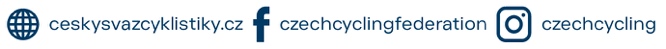 